Kaliakra-superior  4*DBL,ULTRA AL, 7 ночей Цена от 39940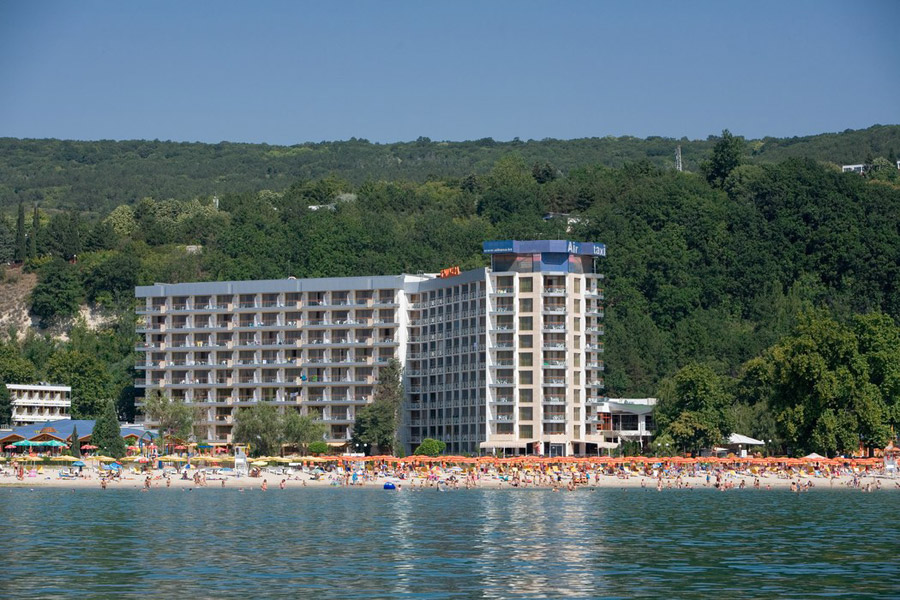 Красивое 10-ти этажное здание отеля замыкает цепочку прибрежных отелей, находится в северной части курорта на берегу моря.40 км от аэропорта г. Варна, 220 м от торговой аллеи, в 5 мин. ходьбы от центраКонтактная информация:Tel: +359 579 62873   http://www.hotelkaliakra.com/Типы номеров:203 Superior (~23 м2)10 Suite (50 м2)1 номер для людей с ограниченными физическими возможностямиВ отеле:214 номеров; открытый бассейн (шезлонги и зонтики), сейф на ресепшн (€), Интернет-клуб (€), wi-fi в лобби, магазины, обмен валюты, парковка, прачечная (€)В номере:ванная комната, фен, ТВ, телефон, кондиционер, Интернет (€), мини-бар (€), сейф (€), балконПитание:UAIРестораны и бары:ресторан Kaliakra, лобби-бар, снек-бар, бар у бассейна, бар на пляжеРазвлечения и спорт:настольный теннис, бильярд (€), спортивные площадки, дартс, пляжный волейбол и футбол, аквааэробика, бадминтон, шахматы, нарды, спортивные школы (€) по футболу, теннису, плаванию, верховой езде, подводному плаванию, серфингу, массаж (€), амфитеатр, анимационные программы, вечерние представления, живая музыкаДля деловых мероприятий:конференц-зал (€), техническое оборудованиеДля детей:детский бассейн, водные горки, площадка, дискотека, анимация, мини-клуб, детский сад (€), кроватка, услуги няни (€)Пляж:песчаный; 1 зонт и 2 шезлонга на номер; пляжные полотенца (€)